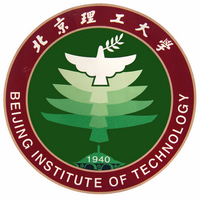 BIT Scholarship for International StudentsFrom Vilnius University  2014-2015Beijing Institute of Technology (BIT) is offering up to 5 Central and Eastern Europe Scholarships for students from Vilnius University to pursue Master or PhD degree programs in BIT, or 10 students for exchange program in BIT.OverviewEach scholarship (degree and exchange) awarded will cover costs of tuition of BIT, accommodation on campus and food costs, insurance, teaching materials. (The international air fare is not included.) The scholarship will be offered to the students during their stay in Beijing for the period of the Master programs (2 years) and PhD programs (4 years). The exchange program extends to one semester or two semesters to study in academic program or Chinese language program. Required documentsAll required application materials shall be sent to BIT by April 30, 2014 for registration in September and include:1. Curriculum vitae (one page);2. Statement of Purpose clearly indicating duration and purpose of study, preferred technical work or experience and academic background; 3. Two letters of recommendation by the university professors;4. Bachelor degree diploma for Master degree applicants and Master degree diploma for PhD degree applicants; 5. Transcripts of the highest degree for Master and PhD degree applicants, or transcripts at home country for exchange students (English version with signature and/or seal by the student’s home university);6. Passport copy and two-inch passport photo.Application Step 1 - Applicants need to register on http://laihua.csc.edu.cn, the Agent No. of BIT is 10007. Fill out all required areas and submit it online.Step 2 - Prepare all paper application documents and send the scanned copy to the admission officer by email listed below.  Step 3 – Send the original copy of to the Office of International Students at BIT after receiving the notice from the Admission Officers.AdmissionAll applications will be answered by the Office of International Students by email in 24 hours upon the receipt of the online application or email enquiry.All applications will be reviewed by BIT first, qualified application will be sent to the CSC for the final review. The final decision will be announced by CSC in June each year.BIT will send the results to the applicants by email in 5 working days upon the receipt of the CSC’s final decision.BIT will send the admission letter and visa documents to the applicants by mail in two weeks after the email notice. OthersA brief introduction about BIT and the programs is in the online 2014 Admission Book at http://isc.bit.edu.cn/show.aspx?id=522&cid=39. For more information please contact the admission officers listed below. To expedite processing, applications should be made in both electronic version and written format. The electronic version should be sent the admission officers first. Admission Officers:Ms. Yiyi ZhaoOffice of International StudentsTel: +86 10 6891 8120Mobile: +86 13717886818Email: yiyizhaobitstudy@gmail.comMailing address:Office of International Students Beijing Institute of Technology
Building 14, No.5, South Zhong Guan Cun Street, Haidian District, Beijing 100081 P.R.China
AttachmentBIT 2014 Admission Book